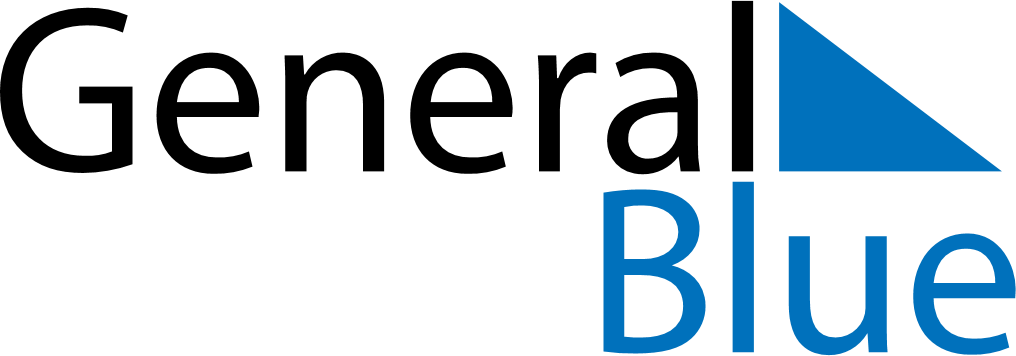 May 2025May 2025May 2025May 2025Dominican RepublicDominican RepublicDominican RepublicMondayTuesdayWednesdayThursdayFridaySaturdaySaturdaySunday1233456789101011Labour Day1213141516171718192021222324242526272829303131